Health and movement science Stage 6 (Year 12)Core 1 – sample assessment task notificationThis resource has been designed to support teachers by providing a range of tasks based on syllabus content which can be modified to suit individual school contexts and procedures as required.Submission detailsOn completing the task, students will submit:a 3-page summary of research on how the growing and changing use of technology and data is impacting the health of Australians and Australia’s healthcare systema bibliography reflecting a range of sources, including academic articles, government reports and reputable news sourcesa written response conducted in class under exam style conditions (12 marks).Task descriptionType of task: research findings and extended response.Outcomes:examines how technology and data can achieve better health for all Australians HM-12-02Analysis: critically analyses the relationships and implications of health and movement concepts HM-12-06Research: analyses a range of sources to make conclusions and judgements about health and movement concepts HM-12-10Content: Year 12 Core 1 – Health in an Australian and global contextWeighting: 30%Health and Movement Science 11–12 Syllabus © NSW Education Standards Authority (NESA) for and on behalf of the Crown in right of the State of New South Wales, 2023.Prior learningBefore undertaking this assessment task, students should have demonstrated sound understanding of the following syllabus content:How healthy are Australians?How does Australia’s healthcare system work towards achieving better health for all Australians?How is the growing and changing use of technology and data impacting Australia’s healthcare system?The taskStudents will research the impact of the growing and changing use of technology and data on the health of Australians and Australia’s healthcare system. Using their research, students will complete an exam-style question.Part 1 – summary of research findingsSubmit a maximum 3-page summary of research findings conducted on how the growing and changing use of technology and data is impacting the health of Australians and Australia’s healthcare system. A detailed bibliography must also be submitted reflecting the use of a range of sources, including academic articles, government reports and reputable news sources.Research should address:how data collection and analysis inform healthcare decision-making, spending and policy development in Australiahow the growing and changing use of technology is impacting groups experiencing inequities in healththe causes that underpin inequities in health that are related to technology and datahow technology and data can be used to improve the health status of groups experiencing inequities in health.This research can be conducted concurrently with teaching and learning activities addressing the following question:How is the growing and changing use of technology and data impacting Australia’s healthcare system?Part 2 – extended responseWrite an extended response to an unseen question examining the impact of the growing and changing use of technology and data on the health of Australians and Australia’s healthcare system. You will have access to your 3-page research summary. This task will be conducted in-class under exam style conditions. You will have 5 minutes reading and planning time, and 40 minutes to write your answer.Examination questionEvaluate the impact of the growing and changing use of technology and data on the health of 2 groups experiencing inequities in health in Australia.Marking guidelinesTable 1 – part 2 – extended response marking guidelinesSupport and alignmentResource evaluation and support: all curriculum resources are prepared through a rigorous process. Resources are periodically reviewed as part of our ongoing evaluation plan to ensure currency, relevance and effectiveness. For additional support or advice contact the PDHPE curriculum team by emailing PDHPEcurriculum@det.nsw.edu.au.Differentiation: further advice to support Aboriginal and/or Torres Strait Islander students, EAL/D students, students with a disability and/or additional needs and High Potential and gifted students can be found on the Planning, programming and assessing 7–12 webpage. This includes the Inclusion and differentiation advice 7–10 webpage.Assessment: further advice to support formative assessment is available on the Planning, programming and assessing 7–12 webpage. Explicit teaching: further advice to support explicit teaching is available on the Explicit teaching webpage. This includes the CESE Explicit teaching – Driving learning and engagement webpage.Alignment to system priorities and/or needs: School Excellence Policy, Our Plan for NSW Public EducationAlignment to the School Excellence Framework: this resource supports the School Excellence Framework element of assessment (formative assessment, summative assessment, student engagement).Alignment to Australian Professional Teaching Standards: this resource supports teachers to address Australian Professional Teaching Standards 5.1.2, 5.4.2.Consulted with: PDHPE Community of LearnersNSW Syllabus: Health and Movement Science 11–12 SyllabusSyllabus outcomes: HM-12-02, HM-12-06, HM-12-10Author: PDHPE Curriculum TeamPublisher: State of NSW, Department of EducationResource: Assessment task notificationRelated resources: further resources to support health and movement science Stage 6 can be found on the Planning, programming and assessing PDHPE 11–12 curriculum webpage and the HSC hub.Professional learning: relevant professional learning is available on the PDHPE statewide staffroom.Creation date: 5 April 2024Rights: © State of New South Wales, Department of Education.ReferencesThis resource contains NSW Curriculum and syllabus content. The NSW Curriculum is developed by the NSW Education Standards Authority. This content is prepared by NESA for and on behalf of the Crown in right of the State of New South Wales. The material is protected by Crown copyright.Please refer to the NESA Copyright Disclaimer for more information https://educationstandards.nsw.edu.au/wps/portal/nesa/mini-footer/copyright.NESA holds the only official and up-to-date versions of the NSW Curriculum and syllabus documents. Please visit the NSW Education Standards Authority (NESA) website https://educationstandards.nsw.edu.au/ and the NSW Curriculum website https://curriculum.nsw.edu.au.Health and Movement Science 11–12 Syllabus © NSW Education Standards Authority (NESA) for and on behalf of the Crown in right of the State of New South Wales, 2023.© State of New South Wales (Department of Education), 2024The copyright material published in this resource is subject to the Copyright Act 1968 (Cth) and is owned by the NSW Department of Education or, where indicated, by a party other than the NSW Department of Education (third-party material).Copyright material available in this resource and owned by the NSW Department of Education is licensed under a Creative Commons Attribution 4.0 International (CC BY 4.0) license.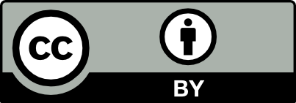 This license allows you to share and adapt the material for any purpose, even commercially.Attribution should be given to © State of New South Wales (Department of Education), 2024.Material in this resource not available under a Creative Commons license:the NSW Department of Education logo, other logos and trademark-protected materialmaterial owned by a third party that has been reproduced with permission. You will need to obtain permission from the third party to reuse its material.Links to third-party material and websitesPlease note that the provided (reading/viewing material/list/links/texts) are a suggestion only and implies no endorsement, by the New South Wales Department of Education, of any author, publisher, or book title. School principals and teachers are best placed to assess the suitability of resources that would complement the curriculum and reflect the needs and interests of their students.If you use the links provided in this document to access a third-party's website, you acknowledge that the terms of use, including licence terms set out on the third-party's website apply to the use which may be made of the materials on that third-party website or where permitted by the Copyright Act 1968 (Cth). The department accepts no responsibility for content on third-party websites.MarkMarking guideline descriptors11–12Demonstrates a comprehensive understanding of the growing and changing use of technology and data, and the health of 2 groups experiencing health inequitiesProvides clear and well-reasoned judgements about how the growing and changing use of technology and data has impacted the health of 2 groups experiencing inequities in health in AustraliaPresents a highly logical and cohesive responseCommunicates ideas and information consistently using relevant examples, concepts and terms9–10Demonstrates a thorough understanding of the growing and changing use of technology and data, and the health of 2 groups experiencing health inequitiesProvides clear judgements about how the growing and changing use of technology and data has impacted the health of 2 groups experiencing inequities in health in AustraliaPresents a logical and cohesive responseCommunicates ideas and information using relevant examples, concepts and terms6–8Demonstrates a sound understanding of the growing and changing use of technology and data, and the health of 2 groups experiencing health inequitiesMakes clear the relationship between the growing and changing use of technology and data, and the health of at least one group experiencing health inequitiesPresents a logical responseCommunicates ideas and information using relevant example(s), concept(s) and term(s)4–5Provides characteristics and features of the growing and changing use of technology and data, and/or the health of at least one group experiencing health inequitiesMay use relevant example(s) and/or concepts and/or terms2–3Sketches in general terms the growing and changing use of technology and data and/or the health of groups experiencing health inequities1Demonstrates limited knowledge of the growing and changing use of technology and data or groups experiencing inequities in health in Australia